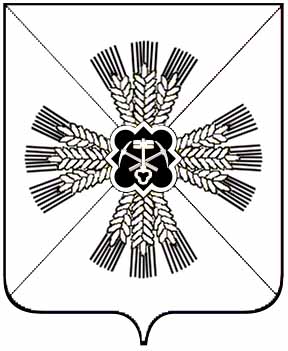 РОССИЙСКАЯ ФЕДЕРАЦИЯ КЕМЕРОВСКАЯ ОБЛАСТЬПРОМЫШЛЕННОВСКИЙ МУНИЦИПАЛЬНЫЙ РАЙОНТАРАСОВСКОЕ СЕЛЬСКОЕ ПОСЕЛЕНИЕСОВЕТ НАРОДНЫХ ДЕПУТАТОВ ТАРАСОВСКОГО СЕЛЬСКОГО ПОСЕЛЕНИЯ 3-ий созыв , 18 –е заседаниеР Е Ш Е Н И Еот 01 июня  2016 г. №35 с.ТарасовоО принятии администрацией Тарасовского сельского поселения осуществление части полномочий администрации Промышленновского муниципального района на 2016 год     Руководствуясь пунктом 4 статьи 15 Федерального закона от 06.10.2003 №131-ФЗ «Об общих принципах организации местного самоуправления в Российской Федерации», на основании решения Совета народных депутатов Промышленновского муниципального района от 26.05.2016г. №215 «О передаче администрацией Промышленновского муниципального района осуществления части своих полномочий органам местного самоуправления сельских поселений, входящих в состав муниципального образования «Промышленновский муниципальный район» на 2016 год», Уставом муниципального образования «Тарасовское сельское поселение», Совет народных депутатов Тарасовского сельского поселения      РЕШИЛ:1. Принять от администрации Промышленновского муниципального района на 2016 год осуществление части полномочий в соответствии с Федеральным законом от 06.10.2006г №131-ФЗ «Об общих принципах организации местного самоуправления в Российской Федерации», предусмотренных пунктом 4 статьи 15, в части осуществление мер по противодействию коррупции2. Заключить соглашение о передачи администрацией Промышленновского муниципального района осуществления части своих полномочий администрации Тарасовского сельского поселения.3. Настоящее решение подлежит обнародованию на информационном стенде , размещению в информационно – телекоммуникационной сети  Интернет.4.Контроль за исполнением настоящего решения возложить на комиссию по жизнеобеспечению (Хряпин С.П.).5. Настоящее решение вступает в силу со дня обнародования и распространяет свою силу на правоотношения, возникшие с 01.01.2016 года.                  ПредседательСовета народных депутатовТарасовского сельского поселения                              В.Г. Ланг                Глава Тарасовского сельского поселения                             В.Г. ЛангСОГЛАШЕНИЕо передаче администрацией Промышленновского муниципального района осуществления части своих полномочий администрации Тарасовского сельского поселения  на 2016 годпгт. Промышленная	________________.Администрация Промышленновского муниципального района, именуемая в дальнейшем «Администрация района», в лице  Главы района Ильина Дениса Павловича, действующего на основании Устава, с одной стороны, и администрация Тарасовского сельского поселения, именуемая в дальнейшем «Администрация поселения», в лице Главы сельского поселения Ланг Виктора Гергардовича, действующего на основании Устава, с другой стороны,  именуемые в дальнейшем «Стороны», на основании решения Совета народных депутатов Промышленновского муниципального района от 26.05.2016г №215 «О передаче осуществления части полномочий органами местного самоуправления Промышленновского муниципального района на 2016 год» и решения Совета народных депутатов Тарасовского сельского поселения от 01.06.2016  №35 «О принятии осуществления части полномочий органами местного самоуправления Тарасовского сельского поселения на 2016 год», заключили настоящее Соглашение о нижеследующем:1.ПРЕДМЕТ СОГЛАШЕНИЯ     Руководствуясь пунктом 4 статьи 15 Федерального закона от 06.10.2003 № 131-ФЗ «Об общих принципах организации местного самоуправления в Российской Федерации»      1.1. Администрация района передает, а Администрация поселения принимает к своему ведению осуществление следующего полномочия:- осуществление мер по противодействию коррупции.                                         2. ПРАВА И ОБЯЗАННОСТИ СТОРОНАдминистрация района:2.1.1.Обязуется передать в безвозмездное пользование имущество, необходимое для осуществления полномочий, указанных в п.п. 1.1. настоящего Соглашения, в порядке установленном действующим законодательством.      2.1.2.Осуществляет ежемесячно передачу межбюджетных трансфертов, необходимых для осуществления переданных полномочий в разрезе целевых назначений.      2.1.3.Вправе осуществлять контроль за осуществлением Администрацией поселения полномочий, указанных в п.п. 1.1. настоящего Соглашения, путем рассмотрения ежеквартальных отчетов Администрации поселения об осуществлении переданного ей полномочия, получения документов, связанных с осуществлением полномочий, указанных в п. 1.1.  настоящего Соглашения. Администрация поселения:Осуществляет полномочия, указанные в п. 1.1.  настоящего Соглашения, в соответствии с действующим законодательством и в пределах, выделенных на эти цели материальных ресурсов и финансовых средств;2.2.2.Ежеквартально, до 10 числа месяца следующего за истекшим кварталом, предоставляет в Администрацию района отчет об осуществлении переданных ей полномочий.2.2.3. Предоставляет Администрации района на основании письменных запросов документы, связанные с осуществлением полномочия, указанного в п. 1.1.  настоящего Соглашения.2.2.4. Вправе дополнительно использовать собственные материальные ресурсы и финансовые средства для осуществления полномочия, указанного в п. 1.1. настоящего Соглашения, в случаях и порядке, предусмотренных Уставом Тарасовского сельского поселения3.ПОРЯДОК ОПРЕДЕЛЕНИЯ ОБЪЕМАМЕЖБЮДЖЕТНЫХ ТРАНСФЕРТОВ3.1. Формирование, перечисление и учет межбюджетных трансфертов, предоставляемых из бюджета муниципального образования Промышленновский муниципальный район бюджету муниципального образования Тарасовского сельского поселения на реализацию полномочия, указанного в п. 1.1. настоящего Соглашения, осуществляется в соответствии с бюджетным законодательством Российской Федерации.3.2. Размер межбюджетных трансфертов, представляемых из бюджета муниципального образования Промышленновского муниципального района в бюджет муниципального образования Тарасовского сельского поселения, определяется в соответствии с расчетом части затрат на содержание уполномоченных лиц Администрации поселения по отношению к численности Промышленновского муниципального района и утверждается решением Совета народных депутатов Промышленновского муниципального района «О бюджете Промышленновского муниципального района на 2016» по полномочию, указанному в п. 1.1. настоящего Соглашения.                                    4.ОТВЕТСТВЕННОСТЬ СТОРОН           4.1.Администрация поселения несет ответственность в соответствии с действующим законодательством за осуществление полномочия, указанного в п. 1.1. настоящего Соглашения, в пределах выделенных на эти цели материальных ресурсов и финансовых средств.           4.2. Администрация района несет ответственность в соответствии с Бюджетным Кодексом РФ за своевременное и полное выделение материальных и финансовых ресурсов на реализацию полномочия, указанного в п. 1.1. настоящего Соглашения.           4.3. Администрация поселения несет ответственность в соответствии с Бюджетным Кодексом РФ за нецелевое использование средств, полученных из бюджета Промышленновского муниципального района на реализацию полномочия, указанного в п. 1.1. настоящего Соглашения.           4.4. Администрация района несет ответственность в соответствии с  Бюджетным Кодексом РФ за не перечисление, неполное перечисление либо  несвоевременное перечисление средств в бюджет муниципального образования Тарасовского сельского поселения на реализацию полномочия, указанного в п. 1.1. настоящего Соглашения.5.СРОК ДЕЙСТВИЯ И ПОРЯДОК ПРЕКРАЩЕНИЯ СОГЛАШЕНИЯ          5.1.Настоящее Соглашение вступает в силу со дня подписания, распространяет свое действие на правоотношения, возникшие с «01» января 2016 года и действует до «31» декабря 2016 года.          5.2.Досрочное прекращение настоящего Соглашения возможно по инициативе любой из сторон при условии обоснования невозможности осуществления Администрацией поселения полномочия, указанного в п.1.1.настоящего Соглашения.          Основание для досрочного прекращения настоящего Соглашения является соответствующее решение Совета народных депутатов Промышленновского муниципального района.	   Действие настоящего Соглашения прекращается в срок, установленный соответствующим решением Совета народных депутатов Промышленновского муниципального района.          В случае, если соответствующим решением не установлен конкретный срок прекращения осуществления Администрацией поселения полномочия, указанного в п. 1.1. настоящего Соглашения, действие настоящего Соглашения прекращается с первого числа месяца, следующего за месяцем, в котором соответствующее решение Совета народных депутатов Промышленновского муниципального района вступило в силу.6.ПРОЧИЕ УСЛОВИЯ         6.1.Внесение изменений и дополнений в настоящее Соглашение возможно по инициативе любой из Сторон. Условием внесения изменений в п. 1.1. настоящего Соглашения в части прекращения осуществления Администрацией поселения полномочия является наличие обоснования невозможности осуществления Администрацией поселения данного полномочия.            Изменения и дополнения п. 1.1. настоящего Соглашения осуществляется на основании соответствующего решения Совета народных депутатов Промышленновского муниципального района.            Все изменения и дополнения составляются в письменном виде и подписываются обеими Сторонами.            6.2.По всем вопросам, не урегулированным настоящим Соглашением, Стороны руководствуются действующим законодательством.            6.3. Настоящее Соглашение составлено в двух экземплярах по одному для каждой из Сторон.Глава  Промышленновского	          Глава Тарасовскогомуниципального района                                             сельского поселения_______ Д.П.Ильин	         _________ В.Г. Ланг